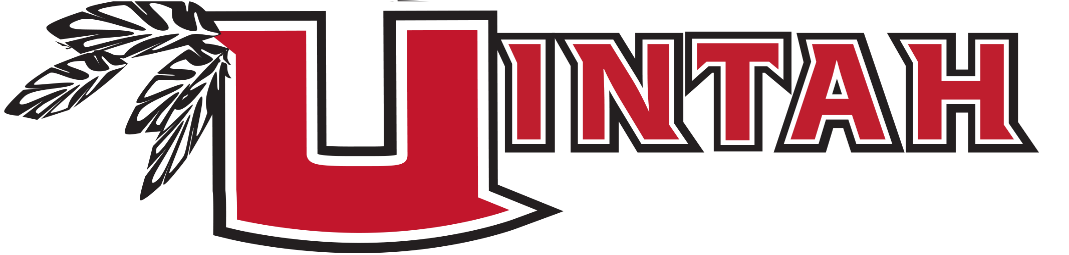 Student Name:  _________________________________________________  Aspire #: ______________Instructions:Check all classes you have taken.Pay Finance $2.00 and attach receipt.Attach copy of transcript.Return application to Ms.Baker in room U210 by March 4, 2019.*Only one major per studentFOUNDATION COURSES (required)CREDITSTOTAL CREDITSChoose two classes from Math 2 (A & B) and two classes from Math 3 (A & B)Choose two classes from Math 2 (A & B) and two classes from Math 3 (A & B)2.00 creditsMath 2A.502.00 creditsMath 2B.502.00 creditsMath Honors 2A.502.00 creditsMath Honors 2B.502.00 creditsMath 3A.502.00 creditsMath 3B.502.00 creditsMath Honors 3A.502.00 creditsMath Honors 3B.502.00 creditsELECTIVE COURSESCREDITSTOTAL CREDITSMath Honors 3C (prerequisite Math Honors 3A and 3B).502.0 creditsAccounting 1.502.0 creditsAccounting 2.502.0 creditsCalculus A.502.0 creditsCalculus B.502.0 creditsCalculus C.502.0 creditsComputer Programming 1A.502.0 creditsComputer Programming 1B.502.0 creditsMath 1A or Math 1A Honors.502.0 creditsMath 1B or Math 1B Honors.502.0 creditsStatistics A.502.0 creditsStatistics B.502.0 creditsUSU Math 1040 Statistics.672.0 creditsUSU Math 1050 College Algebra.672.0 creditsSIGNATURESDATEStudent:Department Head: